О внесении изменений в Положениео муниципальной службе в Алексеевскоммуниципальном районе Республики Татарстан В целях приведения в соответствие действующему законодательству,в том числеЗакону Республики Татарстан от 27 декабря 2019 года № 118-ЗРТ «О внесении изменений в отдельные законодательные акты Республики Татарстан и статью 42Кодекса Республики Татарстан о муниципальной службе, Федеральному закону от 16 декабря 2019 года №432-ФЗ «О внесении изменений в отдельные законодательные акты Российской Федерации в целях совершенствования законодательства Российской Федерации о противодействии коррупции»Совет Алексеевского муниципального района решил:Внести изменения вПоложение о муниципальной службе в Алексеевском муниципальном районе Республики Татарстан, утвержденное Решением Алексеевского районного Совета Алексеевского муниципального района Республики Татарстан от 14 сентября 2018 года № 193, следующего содержания: часть 1 пункта 6.1 изложить в следующей редакции:  «6.1. Для замещения должностей муниципальной службы устанавливаются следующие квалификационные требования:1) к уровню профессионального образования: наличие высшего образования для высшей, главной и ведущей групп должностей; наличие высшего образования или среднего профессионального образования - для старшей и младшей групп должностей; До 01 октября 2020 года наличие среднего профессионального образования, соответствующего направлению деятельности - для замещения должности секретаря исполнительного комитета сельского поселения муниципального района»;Часть 2  пункта 6.1 дополнить абзацам следующего содержания:«К стажу муниципальной службы или стажу работы по специальности, направлению подготовкидля замещения должности секретаря исполнительного комитета сельского поселения муниципального района – стаж муниципальной службы или стаж работы по специальности, направлению подготовки – не менее двух лет или не менее трех лет соответственно.После 01 октября 2020 года квалификационные требования для замещения должности секретаря исполнительного комитета сельского поселения муниципального района, предусмотренные частью 1 и частью 2 пункта 6.1 Положения о муниципальной службе не применяются к муниципальным служащим, назначенным на должность до 01 октября 2020 года.».Подпункт 2 пункта 12.1 изложить в следующей редакции:«2)участвовать в управлении коммерческой или некоммерческой организацией, за исключением следующих случаев:а) участие на безвозмездной основе в управлении политической партией, органом профессионального союза, в том числе выборным органом первичной профсоюзной организации, созданной в органе местного самоуправления, аппарате избирательной комиссии муниципального образования, участие в съезде (конференции) или общем собрании иной общественной организации, жилищного, жилищно-строительного, гаражного кооперативов, товарищества собственников недвижимости;б) участие на безвозмездной основе в управлении некоммерческой организацией (кроме участия в управлении политической партией, органом профессионального союза, в том числе выборным органом первичной профсоюзной организации, созданной в органе местного самоуправления, аппарате избирательной комиссии муниципального образования, участия в съезде (конференции) или общем собрании иной общественной организации, жилищного, жилищно-строительного, гаражного кооперативов, товарищества собственников недвижимости) с разрешения представителя нанимателя, которое получено в порядке, установленном законом субъекта Российской Федерации;в) представление на безвозмездной основе интересов муниципального образования в совете муниципальных образований субъекта Российской Федерации, иных объединениях муниципальных образований, а также в их органах управления;г) представление на безвозмездной основе интересов муниципального образования в органах управления и ревизионной комиссии организации, учредителем (акционером, участником) которой является муниципальное образование, в соответствии с муниципальными правовыми актами, определяющими порядок осуществления от имени муниципального образования полномочий учредителя организации либо порядок управления находящимися в муниципальной собственности акциями (долями в уставном капитале);д) иные случаи, предусмотренные федеральными законами.»;Подпункт 4 пункта 12.1 изложить в следующей редакции:«4)получать в связи с выполнением служебных (должностных) обязанностей не предусмотренные законодательством Российской Федерации вознаграждения (ссуды, денежное и иное вознаграждение, услуги, оплату развлечений, отдыха, транспортных расходов) и подарки от физических и юридических лиц. Подарки, полученные в связи с протокольными мероприятиями, со служебными командировками и с другими официальными мероприятиями, признаются муниципальной собственностью и передаются муниципальным служащим по акту в орган местного самоуправления, избирательную комиссию муниципального образования. Лицо, замещавшее должность муниципальной службы, должность главы муниципального образования, муниципальную должность, замещаемую на постоянной основе, сдавшее подарок, полученный им в связи с протокольным мероприятием, со служебной командировкой и с другим официальным мероприятием, может его выкупить в порядке, устанавливаемом нормативными правовыми актами Российской Федерации;»Подпункт 6 пункта 12.1 изложить в следующей редакции:«6)разглашать или использовать в целях, не связанных с выполнением служебных обязанностей, сведения, отнесенные в соответствии с федеральным законом к информации ограниченного доступа, ставшие им известными в связи с выполнением служебных обязанностей;»Подпункт 14 пункта 12.1 изложить в следующей редакции:« 14)заниматься другой оплачиваемой деятельностью, кроме преподавательской, научной и иной творческой деятельности. При этом преподавательская, научная и иная творческая деятельность не может финансироваться исключительно за счет средств иностранных государств, международных и иностранных организаций, иностранных граждан и лиц без гражданства, если иное не предусмотрено международными договорами Российской Федерации, законодательством Российской Федерации или договоренностями на взаимной основе федеральных органов государственной власти с государственными органами иностранных государств, международными или иностранными организациями;»Подпункт 15 пункта 12.1 изложить в следующей редакции:« 15)выезжать в служебные командировки за пределы Российской Федерации за счет средств физических и юридических лиц, за исключением служебных командировок, осуществляемых в соответствии с законодательством Российской Федерации, по договоренностям государственных органов Российской Федерации, государственных органов субъектов Российской Федерации или муниципальных органов с государственными или муниципальными органами иностранных государств, международными или иностранными организациями;»Пункт 12.1 дополнить подпунктом 16 следующего содержания:«16) заниматься предпринимательской деятельностью лично или через доверенных лиц.»;3) п. 26.5 изложить в следующей редакции:«26.5. Порядок применения, обжалования и снятия дисциплинарного взыскания устанавливается трудовым законодательством Российской Федерации, за исключением случаев, предусмотренных Федеральным законом от 02.03.2007 № 25-ФЗ «О муниципальной службе в Российской Федерации»;4)п. 27.9 изложить в следующей редакции:«27.9. Взыскания, предусмотренные статьями 17, 18  и 32 Кодекса Республики Татарстан о муниципальной службе,применяются не позднее шести месяцев со дня поступления информации о совершении муниципальным служащим коррупционного правонарушения, не считая периодов временной нетрудоспособности муниципального служащего, нахождения его в отпуске, и не позднее трех лет со дня совершения им коррупционного правонарушения. В указанные сроки не включается время производства по уголовному делу.»;подпункт 4пункта 28.2 изложить в следующей редакции: «4) ведение трудовых книжек муниципальных служащих и учет сведений о трудовой деятельности муниципальных служащих».2.Разместить настоящее решение на Официальном сайте Алексеевского муниципального района, на Официальном портале правовой информации Республики Татарстан в информационно-телекоммуникационной сети Интернет.3.  Контроль за исполнением настоящего решения возложить на заместителя председателя Совета  Г.В. Белову.                                 Глава Алексеевскогомуниципального района,председатель Совета                                           С.А.ДемидовАЛЕКСЕЕВСКИЙ РАЙОННЫЙ СОВЕТАЛЕКСЕЕВСКОГО МУНИЦИПАЛЬНОГО РАЙОНАРЕСПУБЛИКИ ТАТАРСТАН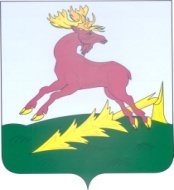 ТАТАРСТАН РЕСПУБЛИКАСЫАЛЕКСЕЕВСКМУНИЦИПАЛЬ РАЙОНЫНЫҢАЛЕКСЕЕВСКРАЙОН СОВЕТЫРЕШЕНИЕ14.02.2020п.г.т. АлексеевскоеКАРАР№ 294